           Μητροπόλεως 26-28, (8ος όρ. )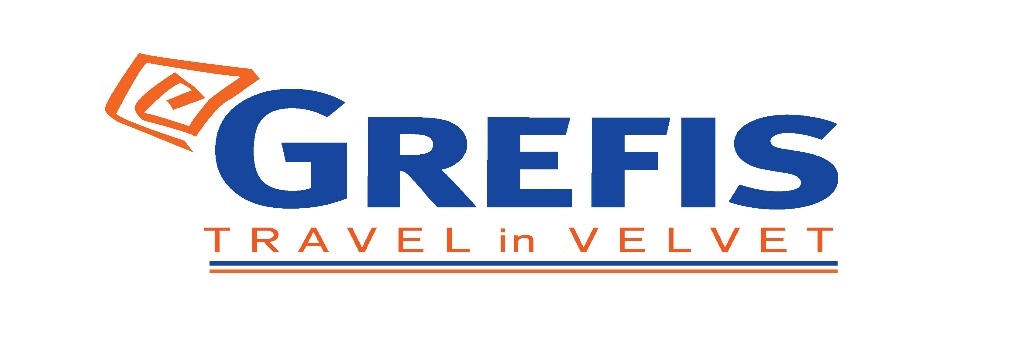 Αθήνα 105 63Τηλέφωνο: 210 3315621Φαξ: 210 3315623 – 4Email: info@grefis.gr ΦΛΩΡΕΝΤΙΑ - ΡΩΜΗ 6ημ.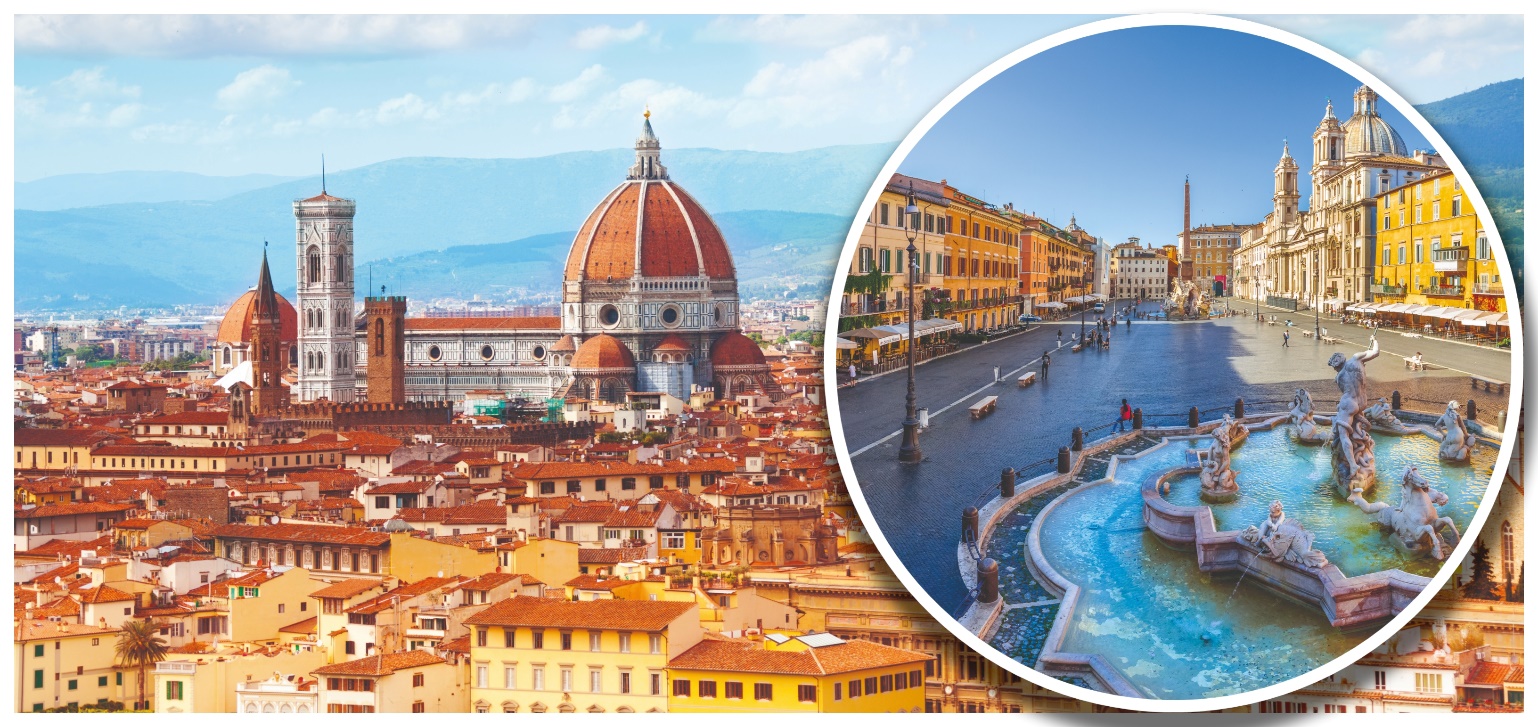 Καθαρά Δευτέρα 02-07/Μαρτίου 2022  Δώρο: Η ημερήσια εκδρομή σε Ορβιέτο &  Σιένα    1η μέρα : ΑΘΗΝΑ – ΡΩΜΗ  - ΣΙΕΝΑ  – ΦΛΩΡΕΝΤΙΑ Συγκέντρωση στο αεροδρόμιο και πτήση για την πρωτεύουσα της Ιταλίας, τη Ρώμη. Με  την άφιξη αναχώρηση για  την μεσαιωνική Σιένα. Έντεκα δρόμοι οδηγούν στην πανέμορφη κεντρική πλατεία Πιάτσα ντελ Κάμπο, όπου δεσπόζει το μεσαιωνικό Δημαρχείο της Σιένα. Στην περιήγησή μας στα γραφικά καλντερίμια της πόλης, θα θαυμάσουμε τα μεσαιωνικά αρχοντικά, τις εκκλησιές και τον Καθεδρικό Ναό, αφιερωμένο στην Κοίμηση της Θεοτόκου, ο οποίος θεωρείται ένα από τα σημαντικότερα έργα τέχνης σε ολόκληρη την Ιταλία.  Τελευταίος μας  προορισμός η Φλωρεντία, η γενέτειρα της ιταλικής Αναγέννησης, πόλη που έχει ανακηρυχτεί Μνημείο Παγκόσμιας Πολιτιστικής Κληρονομιάς από την UNESCO. Μεταφορά στο  ξενοδοχείο. Τακτοποίηση στα  δωμάτια. Υπόλοιπο ημέρας  ελεύθερο  στη  υπέροχη  πόλη. Διανυκτέρευση.2η μέρα:   ΦΛΩΡΕΝΤΙΑ (ξενάγηση)Πρωινό στο ξενοδοχείο. Στην ξενάγησή μας θα δούμε την Πιάτσα Σαν Τζιοβάνι με το Βαπτιστήριο του Αγίου Ιωάννη και τον αναγεννησιακό Καθεδρικό Ναό Σάντα Μαρία Ντελ Φιόρε, με τον περίφημο τρούλο του Μπρουνελέσκι. Συνεχίζοντας, θα κατέβουμε ως την Πιάτσα ντε λα Σινιορία, που στολίζει το σιντριβάνι του Ποσειδώνα και αντίγραφο του αγάλματος του Δαβίδ του Μιχαήλ Άγγελου. Εδώ βρίσκεται το Παλάτσο Βέκιο, που στεγάζει σήμερα το Δημαρχείο της πόλης, και η Λότζα με αγάλματα σπουδαίων Φλωρεντίνων γλυπτών. Συνεχίζουμε για την περίφημη Πινακοθήκη Ουφίτσι, την ξακουστή και πολύ φωτογραφημένη γέφυρα Πόντε Βέκιο με τα αμέτρητα κοσμηματοπωλεία, και την Πιάτσα Ρεπούμπλικα, μία από τις κεντρικότερες πλατείες της Φλωρεντίας, με τη χαρακτηριστική αψίδα Αρκόνε και τα ιστορικά καφέ Gilli και Paszkowski. Χρόνος ελεύθερος για ψώνια στην αγορά του Σαν Λορέντζο ή επίσκεψη στο Παλάτσο Πίττι, την πολυτελή κατοικία των Μεδίκων. Υπόλοιπο ημέρας  ελεύθερο . Διανυκτέρευση.3η μέρα:   ΦΛΩΡΕΝΤΙΑ – ΟΡΒΙΕΤΟ –- ΡΩΜΗ  Πρωινό  στο  ξενοδοχείο. Σήμερα  θα  έχουμε την ευκαιρία να γνωρίσουμε το αρχαίο μεσαιωνικό χωριό  Ορβιέτο με πιο γνωστό αξιοθέατο της πόλης τον γοτθικό-ρωμανικό  καθεδρικό ναό του . Η κατασκευή του άρχισε το 1290 και ολοκληρώθηκε το 1320 και η πρόσοψή του είναι διακοσμημένη με μάρμαρο και μωσαϊκά. Άλλα αξιοθέατα του Ορβιέτο είναι το Πότσο ντι Σαν Πατρίτσιο, ένα πηγάδι βάθους 62 μέτρων με διπλή ελικωτή σκάλα, το Παλάτι του Πάπα, το Παλάτσο ντελ Καπιτάνο ντελ Πόπολο και το οχυρό Αλμπόρνοζ του 14ου αιώνα με πανοραμική θέα στην κοιλάδα του Ορβιέτο. Χρόνος ελεύθερος να  περιπλανηθούμε  στην πανέμορφη γραφική  παλιά πόλη του Ορβιέτο με τα  μικρά γραφικά μαγαζάκια και τις  οικοτεχνίες. Αναχώρηση για την Ρώμη. Μεταφορά και τακτοποίηση  στο  ξενοδοχείο μας. Το βράδυ μπορείτε να συμμετάσχετε  προαιρετικά στην βραδυνή  ξενάγηση της  Ρώμης,  με φωτισμούς και χρώματα που θα σας μείνουν αξέχαστα. Θα διασχίσουμε τη Βία Βένετο  με τα φημισμένα καφέ και ξενοδοχεία,  θα δούμε τη πιάτσα Μπαρμπερίνι με  την κρήνη του Τρίτωνα, θα ανέβουμε έναν από τους 7 μυθικούς λόφους, τον Κυρηνάλιο, όπου δεσπόζει το προεδρικό μέγαρο και στη συνέχεια θα κατευθυνθούμε στη πιάτσα Βενέτσια  με το μοναδικά φωτισμένο μνημείο ενώσεως της Ιταλίας. Θα περάσουμε από το μεγαλύτερο ρωμαϊκό αμφιθέατρο, το Κολοσσαίο και τέλος θα καταλήξουμε  στο Τραστέβερε μία από τις πιο γραφικές και κοσμοπολίτικες γειτονιές της Ρώμης όπου θα  έχουμε χρόνο για  φαγητό ή ποτό. Διανυκτέρευση.4η μέρα:   ΡΩΜΗ (ξενάγηση)   Πρωινό στο ξενοδοχείο. Η ξενάγησή μας στην «Αιώνια Πόλη» θ’ αρχίσει με το Κολοσσαίο, το μεγαλύτερο σωζόμενο αρχαίο ρωμαϊκό αμφιθέατρο του κόσμου, και την αψίδα του Μεγάλου Κωνσταντίνου. Περνώντας από την Οδό των Αυτοκρατορικών Αγορών στην καρδιά της αρχαίας Ρώμης, θα φτάσουμε στον λόφο του Καπιτωλίου και στην Πιάτσα Βενέτσια με το ογκώδες μνημείο αφιερωμένο στον Βίκτωρα Εμμανουήλ Β΄, τον πρώτο βασιλιά της ενωμένης Ιταλίας, στην  οποία βρίσκεται και το μνημείο του Άγνωστου Στρατιώτη, στη φημισμένη Φοντάνα Ντι Τρέβι και τέλος στην πολύβουη Πιάτσα ντι Σπάνια. Στη συνέχεια θα περάσουμε από  το Βατικανό το μικρότερο κρατίδιο του κόσμου που βρίσκεται η Βασιλική του Αγίου Πέτρου, η μεγαλύτερη εκκλησία της χριστιανοσύνης. Υπόλοιπο ημέρας  ελεύθερο  να την εκμεταλλευτείτε όπως εσείς νομίζετε καλύτερα. Ανηφορίστε μέχρι το λόφο του Παλατίνο, την αριστοκρατική συνοικία της αρχαίας Ρώμης. Κάντε μια ευχή στη Φοντάνα ντι Τρέβι, τη διασημότερη κρήνη της πόλης και γνωρίστε από κοντά τη φημισμένη Βία Βένετο με τα πολυτελή ξενοδοχεία και καφέ. Ευκαιρία για ψώνια σε μία από τις γνωστές αγορές του κόσμου. Διανυκτέρευση.5η μέρα: ΡΩΜΗ – (ξενάγηση στα Μουσεία Βατικανού και στην Βασιλική του Άγιου Πέτρου )Πρωινό στο ξενοδοχείο και ημέρα ελεύθερη. Σας προτείνουμε επίσκεψη στο ανεξάρτητο κρατίδιο του Βατικανού, για να ξεναγηθούμε στα περίφημα μουσεία του, με εκθέματα που περιλαμβάνουν διάσημα αγάλματα του αρχαίου κόσμου και της Αναγέννησης, όπως το σύμπλεγμα του Λαοκόωντα, τον Απόλλωνα του Μπελβεντέρε, έργα των Τζιότο, Ραφαήλ, Ντα Βίντσι, Καραβάτζιο κ.ά. Περνώντας από τους περίφημους Διαδρόμους των Κηροπηγίων, των Ταπισερί, των Γεωγραφικών Χαρτών και τις Αίθουσες με τις νωπογραφίες του Ραφαήλ, θα καταλήξουμε στην Καπέλα Σιστίνα με τη θρυλική οροφή ζωγραφισμένη από τον Μιχαήλ Άγγελο. Ακολούθως, θα περάσουμε στη μεγαλόπρεπη Βασιλική του Αγίου Πέτρου, τη μεγαλύτερη εκκλησία του κόσμου, χτισμένη πάνω στον τάφο του Αποστόλου Πέτρο όπου μεταξύ των άλλων θα δούμε την Πιετά του Μιχαήλ Άγγελου και το κιβώριο που δεσπόζει πάνω από τον παπικό βωμό, έργο του Μπερνίνι. Διανυκτέρευση. 6η μέρα: ΡΩΜΗ – ΑΘΗΝΑΠρωινό στο ξενοδοχείο. Ημέρα ελεύθερη ως την ώρα που θα αναχωρήσουμε για το αεροδρόμιο και την πτήση επιστροφής μας στην Αθήνα.                                                                     Κανονική Τιμή      Τιμή κατ’ άτομο σε Δίκλινο                       495€                                                 Τιμή κατ’ άτομο σε Μονόκλινο	  645€                                                 Παιδική τιμή (έως 12 ετών)                       425€                                                 Φόροι,επίναυλοι & checkpoints               195€                                           Περιλαμβάνονται: Αεροπορικά εισιτήρια οικονομικής θέσης Αθήνα – Ρώμη – Αθήνα με τη Sky Express.Διαμονή  στα κεντρικά πολυτελή  ξενοδοχεία Grand  Hotel Mediterraneo 4* στην Φλωρεντία &στο Hotel Mediterraneo Bettoja 4* στη Ρώμη. Δώρο η ημερήσια εκδρομή σε Σιένα και Ορβιέτο. Πρωινό μπουφέ καθημερινά. Περιηγήσεις, εκδρομές, ξεναγήσεις, όπως αναφέρονται στο αναλυτικό πρόγραμμα της εκδρομής. Μεταφορές, μετακινήσεις με πολυτελές κλιματιζόμενο πούλμαν του γραφείου μας.Έμπειρος τοπικός ελληνόφωνος αρχηγός/ξεναγός.Φ.Π.Α. Ασφάλεια αστικής/επαγγελματικής ευθύνης. Μια χειραποσκευή μέχρι 8 κιλά. Μια βαλίτσα μέχρι 20 κιλά (με την SkyExpress).Δεν περιλαμβάνονται: Φόροι αεροδρομίων, επίναυλοι καυσίμων & check point πόλεων  (195€).Είσοδοι σε μουσεία, αρχαιολογικούς χώρους και γενικά όπου απαιτείται. Ότι αναφέρεται ως προαιρετικό ή προτεινόμενο.Δημοτικοί φόροι  ξενοδοχείων  το άτομο τη βραδιά (4,80€ στη Φλωρεντία & 6€ στη Ρώμη).Προαιρετική ασφάλεια Covid-19 (20€).       Σημειώσεις :Ξεναγήσεις και εκδρομές, ενδέχεται να αλλάξει η σειρά που θα πραγματοποιηθούν.Επιβάρυνση για πτήσεις από/προς Θεσσαλονίκη και υπόλοιπα αεροδρόμια Ελλάδος 75€-95€.Για την ξενάγηση στα Μουσεία Βατικανού θα πρέπει πριν την αναχώρηση σας να δηλώσετε συμμετοχή και να προπληρώσετε (40€ για τους ενήλικές και 30€ για παιδιά μέχρι 18 ετών . Η τιμή περιλαμβάνει την είσοδο στο Βατικανό , το κόστος  της  κράτησης στα Μουσεία , ακουστικά  και  την ξενάγηση από τοπικό ελληνόφωνο ξεναγό).  Υποχρεωτική κράτηση και προπληρωμή εισόδου 15 ημέρες πριν την επίσκεψη. Σε άλλη περίπτωση δεν υπάρχει δυνατότητα να εξασφαλίσουμε την είσοδός σας στα Μουσεία του Βατικανού. Για την εκδρομή στη Νάπολη θα πρέπει πριν την αναχώρηση σας να δηλώσετε συμμετοχή και να την προπληρώσετε (40€).ΠΤΗΣΕΙΣ:Αναχώρηση Αθήνα-Ρώμη: GQ 820 11:10 – 12:10Επιστροφή Ρώμη-Αθήνα: GQ 821 13:10 – 16:00ΤΑ LUX ΞΕΝΟΔΟΧΕΙΑ ΔΙΑΜΟΝΗΣ:                                       ΤΑΞΙΔΙΑ ΕΞΩΤΕΡΙΚΟΥ:Δυνατότητα συμμετοχής στα οργανωμένα ταξίδια μας στο εξωτερικό έχουν οι κάτωθι κατηγορίες: Οι ενήλικες με πιστοποιητικό εμβολιασμού (14 ημέρες μετά την τελευταία δόση του εμβολίου).Τα ανήλικα παιδιά με γονείς που έχουν και οι δύο το πιστοποιητικό εμβολιασμού (14 ημέρες μετά την τελευταία δόση του εμβολίου).Οι ενήλικες με πιστοποιητικό ανάρρωσης από τη νόσο, έχοντας περάσει 11 μέρες από τη διάγνωση ή έως 175 ημέρες από το θετικό τεστ.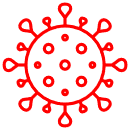 ΟΔΗΓΙΕΣ ΤΑΞΙΔΙΟΥ ΣΤΗΝ ΙΤΑΛΙΑ ΣΥΜΦΩΝΑ ΜΕ ΤΟΥΣ ΤΕΛΕΥΤΑΙΟΥΣ ΕΥΡΩΠΑΙΚΟΥΣ  ΚΑΝΟΝΙΣΜΟΥΣ ΠΟΥ ΙΣΧΥΟΥΝ ΛΟΓΩ COVID - 19Με ισχύ από 15 Δεκεμβρίου 2021, όλοι οι ταξιδιώτες επιβάτες πτήσεων εξωτερικού προς την Ιταλία, οφείλουν να πληρούν μια από τις προϋποθέσεις που αναφέρονται στις παραγράφους 2, 3, 4, 5 & 6. Η παράγραφος 1 είναι υποχρεωτική για όλους:Είτε ταξιδεύετε με αεροπλάνο είτε με πλοίο, τρένο ή λεωφορείο πρέπει να συμπληρώσετε το έντυπο EU PLF   της Ιταλίας και το PLF της Ελλάδας. Είναι απαραίτητο να κατεβάσετε τον κωδικό QR της Ιταλικής Ταξιδιωτικής Υγείας (EU PLF) για να ταξιδέψετε στην Ιταλία. Μπορείτε να κατεβάσετε και να εκτυπώσετε τη φόρμα στον ιστότοπο του  Ministero della Salute πιο κάτω:         https://app.euplf.eu/#/ή μέσω του κινητού σας τηλεφώνου μπορείτε να κατεβάσετε την εφαρμογή  για συσκευές Android ή iOs EUdPLF application https://app.euplf.eu/               και για το PLF της επιστροφής στην Ελλάδα: https://travel.gov.grΠιστοποιητικό εμβολιασμού (τουλάχιστον 14 ημέρες από την τελευταία δόση εμβολιασμού). Αποδεκτά εμβόλια: Pfizer-Biontech, Moderna, Astra-Zeneca, Jansen / Johnson & Johnson, Sinovac y Sinopharm. Το πιστοποιητικό εμβολιασμού πρέπει να περιλαμβάνει τουλάχιστον τις ακόλουθες πληροφορίες:Όνομα και επώνυμο του κατόχου.Ημερομηνία εμβολιασμού, που δείχνει την ημερομηνία της τελευταίας δόσης που χορηγήθηκε.Τύπος εμβολίου.Αριθμός δόσεων που χορηγήθηκαν.Χώρα έκδοσης.Ταυτοποίηση του οργανισμού έκδοσης του πιστοποιητικού εμβολιασμού.Πιστοποιητικό ανάρρωσης. Άτομα που έχουν αναρρώσει από την ασθένεια μπορεί να δείξουν το πιστοποιητικό θετικού αποτελέσματος του COVID-19. Το πιστοποιητικό ανάρρωσης πρέπει να γίνει εντός τουλάχιστον 11 ημερών και το πολύ 180 ημερών από την ημερομηνία κατά την οποία πραγματοποιήθηκε το τεστ COVID-19.Σημαντική σημείωση: Για όσους έχουν εμβολιαστεί ή δεν έχουν ολοκληρώσει τη διαδικασία εμβολιασμού ή έχουν νοσήσει, απαιτείται διαγνωστικό πιστοποιητικό αρνητικού τεστ. Δηλαδή, πρέπει να δείξετε αρνητικό τεστ COVID-19 που πραγματοποιήθηκε πριν από την άφιξη στην Ιταλία. Οι αποδεκτές δοκιμές στην Ιταλία είναι: Δοκιμή PCR (εντός των τελευταίων 72 ωρών) ή Rapid test ( εντός των τελευταίων 24 ωρών )πριν την άφιξη σας στην Ιταλία. Η αρνητική διάγνωση του ελέγχου με την μέθοδο PCR αποδεικνύεται με την επίδειξη σχετικής βεβαίωσης σε έντυπη ή ηλεκτρονική μορφή από επίσημο φορέα. Το ίδιο ισχύει και για την επιστροφή σας στην Ελλάδα. Τα πιστοποιητικά πρέπει να είναι γραμμένα στα Αγγλικά ή Ιταλικά. Εάν δεν είναι δυνατή η απόκτησή του σε αυτές τις γλώσσες, το έγγραφο πρέπει να συνοδεύεται από μετάφραση στα Αγγλικά από επίσημο φορέα.Από τις  προϋποθέσεις αυτές εξαιρούνται τα παιδιά από 0 έως 05 ετών.  ΤΑΞΙΔΙΩΤΙΚΗ ΑΣΦΑΛΕΙΑ COVID-19 (ΠΡΟΑΙΡΕΤΙΚΗ 20€)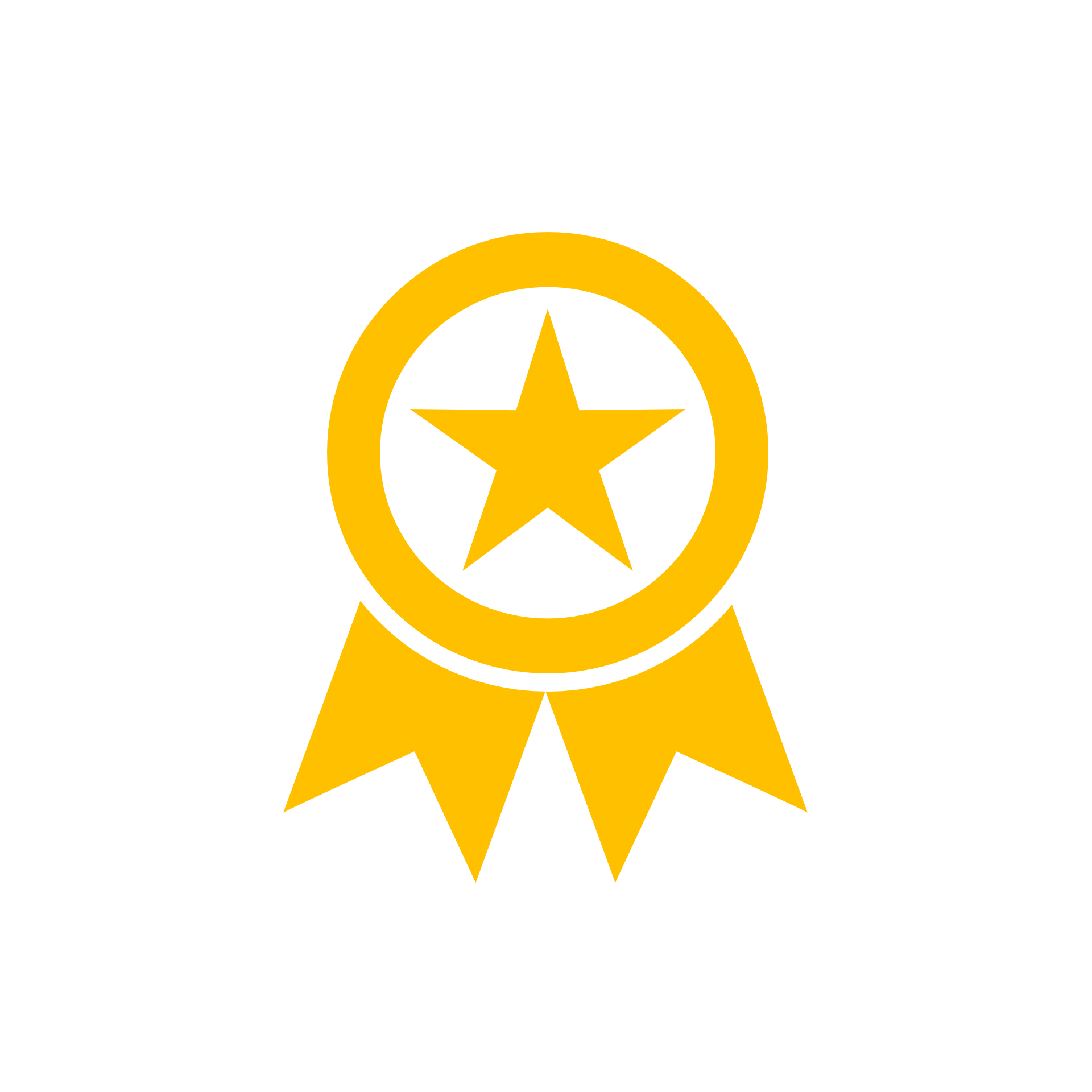 …Απόλαυσε κάθε σου ταξίδι χωρίς άγχος. Ήρθε η ώρα να ταξιδέψουμε ξανά! Το ειδικά διαμορφωμένο πρόγραμμα που ακολουθεί, διασφαλίζει εσάς & την οικογένεια σας, έναντι δύσκολων καταστάσεων που μπορεί να παρουσιαστούν τόσο κατά την διάρκεια της εκδρομής όσο και πριν την αναχώρηση.Επιστροφή των χρημάτων σας σε περίπτωση ακύρωσης για λόγους υγείας . Επιστροφή των χρημάτων σας σε περίπτωση  νόσησης COVID - 19 πριν την αναχώρηση. ( Επιστροφή 100% του προκαταβληθέντος ποσού.)Έξοδα ξενοδοχείου λόγω καραντίνας ( COVID - 19). Αποζημίωση για την απώλεια αποσκευών . Έξοδα λόγω καθυστερημένης άφιξης των αποσκευών  . Επαναπατρισμός των συνταξιδευόντων μελών της οικογένειας του Ασφαλισμένου . Έξοδα διαμονής και επικοινωνίας του Ασφαλισμένου εξαιτίας απώλειας των ταξιδιωτικών του εγγράφων.Έξοδα λόγω καθυστέρησης της πτήσης .Έξοδα του Ασφαλισμένου εξαιτίας πρόωρης διακοπής του ταξιδιού του.Έξοδα μετάφρασης (Απώλεια εγγράφων , νοσηλεία , διάγνωση κ.α). Έξοδα για αποστολή φαρμάκων του Ασφαλισμένου.Έξοδα για νομική υποστήριξη.Έξοδα μετακίνησης και διαμονής , στενού συγγενή του Ασφαλισμένου που νοσηλεύεται.Έξοδα νοσηλείας εκτός χώρας μόνιμης διαμονής. Έξοδα ιατροφαρμακευτικής περίθαλψης εκτός νοσοκομείου.Ιατρικές συμβουλές και πληροφορίες Συντονιστικού Κέντρου (Χωρίς περιορισμό χρήσης).Υγειονομική μεταφορά του Ασφαλισμένου (Χωρίς όριο κόστους).Προσωπική Αστική Ευθύνη έναντι τρίτων.    Τώρα μπορείς να ταξιδέψεις ξανά !  Νιώσε την ασφάλεια σε κάθε σου ταξίδι ...  Δεν ξεχνάω πριν από κάθε μου αναχώρηση , την ασφάλεια μου !Grand Hotel Mediterraneo 4* στην ΦλωρεντίαΤο Grand Hotel Mediterraneo βρίσκεται στις όχθες του ποταμού Άρνου, σε απόσταση 10 λεπτά, από την πλατεία Piazza Santa Croce!Mediterraneo Bettoja 4* στην Ρώμη:Στην καρδιά της Ρώμης, λίγα βήματα από το σταθμό Termini και τους κύριους τουριστικούς προορισμούς!